120180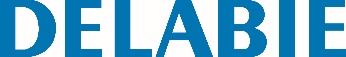 Lavatório parede MINI BAILAReferência: 120180 Informação para prescriçãoLavatório de fixação à parede. Diâmetro interior do lavatório: 310 mm. Um verdadeiro elemento de decoração. Inox 304 bacteriostático. Acabamento polido satinado. Espessura do aço inoxidável: 1 mm. Acabamento anti-cortes. Sem furo para torneira.Fornecido com válvula 1"1/4. Sem furo ladrão. Fornecido com fixações. Marcação CE. Em conformidade com a norma EN 14688.